РІВНЕНСЬКА ОБЛАСТЬАдміністративна карта області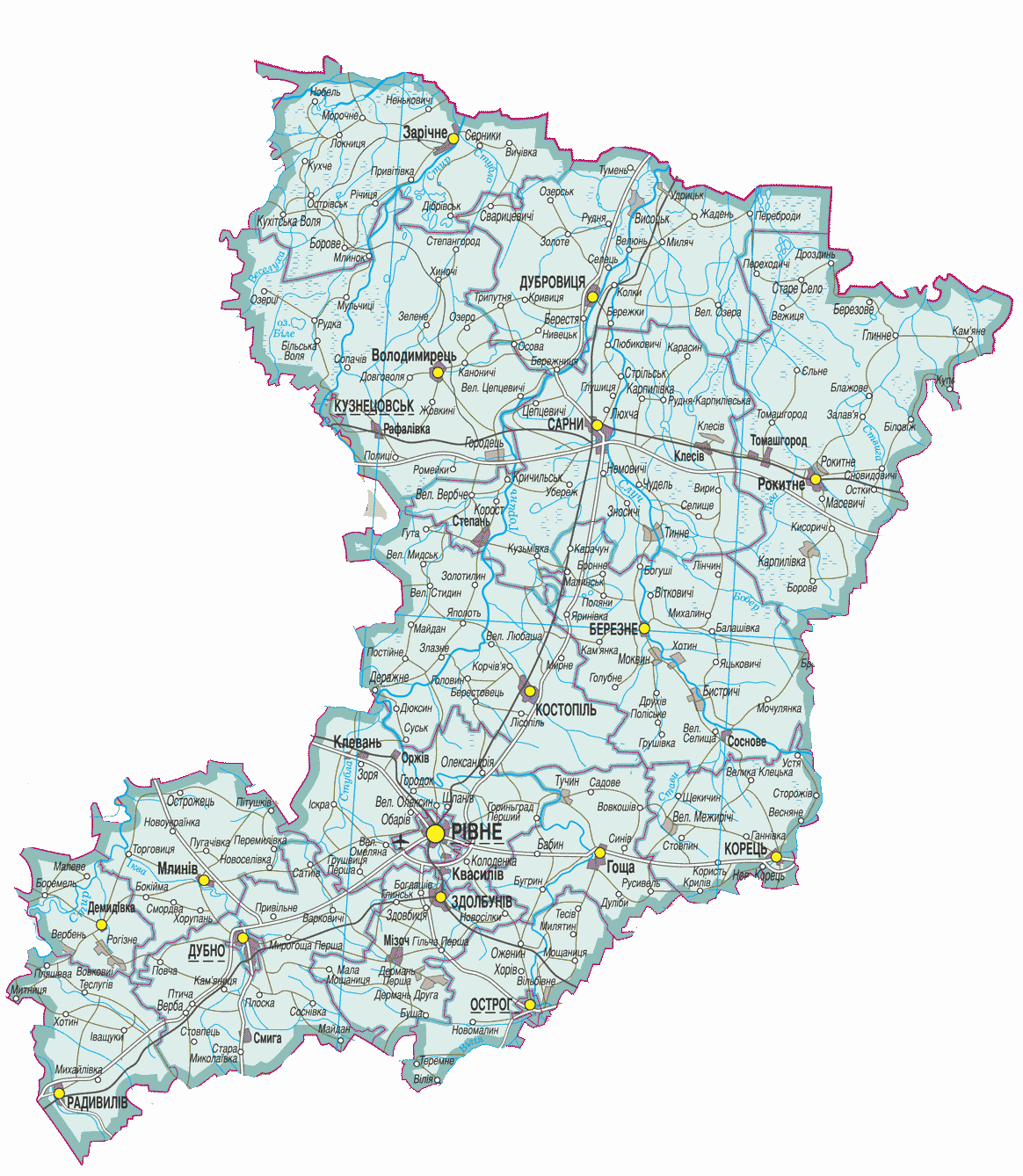 Символіка області                               Герб                                                  Прапор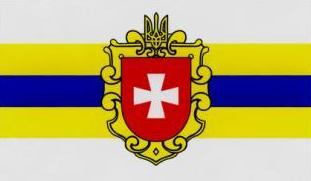 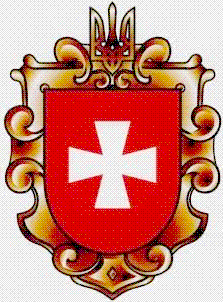 Символіка області                               Герб                                                  ПрапорДата утворення області4 грудня 1939 рокуГолова обласної ради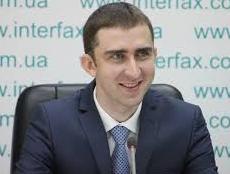 КовальчукВолодимир ОлександровичНародився 28 липня 1982 р. Освіта вища. У 2004 р. закінчив Національний університет водного господарства та природокористування. Член Радикальної партії Олега Ляшка. У листопаді 2015 р. обраний на посаду голови Рівненської обласної ради сьомого скликання.Голова обласної державної адміністрації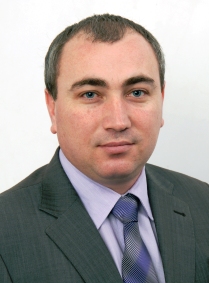 ЧугунніковВіталій СеменовичНародився 21 травня 1974 р. Освіта вища. У 1996 р. закінчив Харківський політехнічний інститут. Безпартійний. Призначений на посаду голови Рівненської ОДА у грудні 2014 р.Міський голова (місто обласний центр)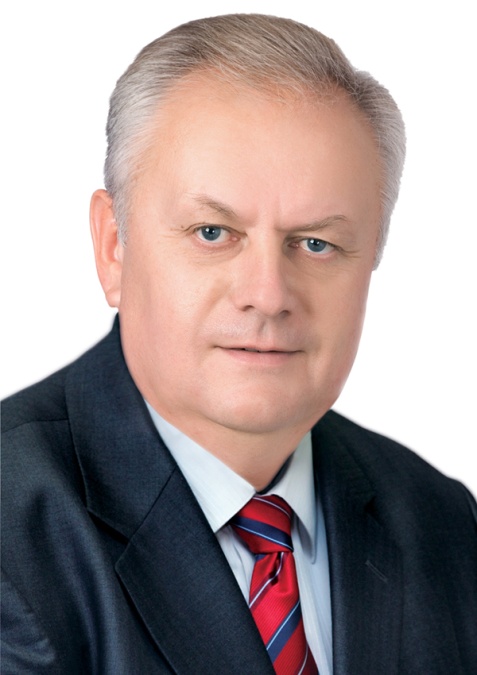 ХомкоВолодимир ЄвгеновичНародився 1 серпня 1957 р. Освіта вища. У 1980 р. закінчив Український інститут інженерів водного господарства. Безпартійний. У листопаді 2015 р. обраний Рівненським міським головою.Відстань від обласного центру до КиєваЗалізницеюавтодорогамиЗалізницеюавтодорогамиГеографічні дані та ресурсний потенціалТериторія області, тис. кв. км/% території УкраїниТериторія області, тис. кв. км/% території України20,1 тис. кв. км, 3,3% від території України20,1 тис. кв. км, 3,3% від території України20,1 тис. кв. км, 3,3% від території УкраїниГеографічні дані та ресурсний потенціалМежує із 5 областями Українита Брестською і Гомельською областями Республіки БілорусьМежує із 5 областями Українита Брестською і Гомельською областями Республіки БілорусьЖитомирська, Хмельницька, Тернопільська, Львівська і ВолинськаЖитомирська, Хмельницька, Тернопільська, Львівська і ВолинськаЖитомирська, Хмельницька, Тернопільська, Львівська і ВолинськаГеографічні дані та ресурсний потенціалСередня температура зимова/літня, t° за ЦельсіємСередня температура зимова/літня, t° за Цельсієм-5/+18-5/+18-5/+18Географічні дані та ресурсний потенціалСередньорічні опади, ммСередньорічні опади, мм613613613Географічні дані та ресурсний потенціалПрирода, ландшафтПрирода, ландшафтКлімат помірно-континентальний з яскраво вираженими порами року.На території області поширені три типи ландшафтів: лісові (Полісся та Мале Полісся), лучно-болотні (Полісся) та лісостепові ландшафти (південна частина області).На території Рівненщини знаходяться Регіональні ландшафтні парки: “Надслучанський” – , “Дермансько-Мостівський” – , “Прип’ять-Стохід” –   .Клімат помірно-континентальний з яскраво вираженими порами року.На території області поширені три типи ландшафтів: лісові (Полісся та Мале Полісся), лучно-болотні (Полісся) та лісостепові ландшафти (південна частина області).На території Рівненщини знаходяться Регіональні ландшафтні парки: “Надслучанський” – , “Дермансько-Мостівський” – , “Прип’ять-Стохід” –   .Клімат помірно-континентальний з яскраво вираженими порами року.На території області поширені три типи ландшафтів: лісові (Полісся та Мале Полісся), лучно-болотні (Полісся) та лісостепові ландшафти (південна частина області).На території Рівненщини знаходяться Регіональні ландшафтні парки: “Надслучанський” – , “Дермансько-Мостівський” – , “Прип’ять-Стохід” –   .Географічні дані та ресурсний потенціалНаявні природні копалиниНаявні природні копалиниТорфАгрохімічна сировина (фосфорити)Карбонатна сировина для вапнування кислих ґрунтівПольовий шпатКаолінЦементна сировинаСкляна сировинаКрейда будівельнаКамінь лицювальнийКамінь пилянийКамінь будівельнийПісок будівельнийЦегельна сировинаСировина для виробництва мінеральної ватиДорогоцінне каміння (бурштин)Мінеральні водиПрісні водиСапропельТорфАгрохімічна сировина (фосфорити)Карбонатна сировина для вапнування кислих ґрунтівПольовий шпатКаолінЦементна сировинаСкляна сировинаКрейда будівельнаКамінь лицювальнийКамінь пилянийКамінь будівельнийПісок будівельнийЦегельна сировинаСировина для виробництва мінеральної ватиДорогоцінне каміння (бурштин)Мінеральні водиПрісні водиСапропельТорфАгрохімічна сировина (фосфорити)Карбонатна сировина для вапнування кислих ґрунтівПольовий шпатКаолінЦементна сировинаСкляна сировинаКрейда будівельнаКамінь лицювальнийКамінь пилянийКамінь будівельнийПісок будівельнийЦегельна сировинаСировина для виробництва мінеральної ватиДорогоцінне каміння (бурштин)Мінеральні водиПрісні водиСапропельГеографічні дані та ресурсний потенціалҐрунтиҐрунтиУ північних, поліських районах поширені дернові та дерново-підзолисті ґрунти, а також торфово-болотні ґрунти. У лісостеповій частині переважають сірі лісові ґрунти, в південній частині області – з домішками чорноземів.У північних, поліських районах поширені дернові та дерново-підзолисті ґрунти, а також торфово-болотні ґрунти. У лісостеповій частині переважають сірі лісові ґрунти, в південній частині області – з домішками чорноземів.У північних, поліських районах поширені дернові та дерново-підзолисті ґрунти, а також торфово-болотні ґрунти. У лісостеповій частині переважають сірі лісові ґрунти, в південній частині області – з домішками чорноземів.Географічні дані та ресурсний потенціалЛісові ресурсиЛісові ресурсиЛісами вкрито близько 8 тис. кв. км території області.Лісами вкрито близько 8 тис. кв. км території області.Лісами вкрито близько 8 тис. кв. км території області.Географічні дані та ресурсний потенціалВодні ресурси (в тому числі, мінеральні води)Водні ресурси (в тому числі, мінеральні води)Територією області протікає 171 річка загальною довжиною 4459 км. Найбільші – Прип’ять, Стир, Горинь, Случ.В області налічується 
127 озер, 12 водосховищ, 642 ставки.Найбільше поширення мають мінеральні хлоридно-натрієві питні води миргородського типу.Територією області протікає 171 річка загальною довжиною 4459 км. Найбільші – Прип’ять, Стир, Горинь, Случ.В області налічується 
127 озер, 12 водосховищ, 642 ставки.Найбільше поширення мають мінеральні хлоридно-натрієві питні води миргородського типу.Територією області протікає 171 річка загальною довжиною 4459 км. Найбільші – Прип’ять, Стир, Горинь, Случ.В області налічується 
127 озер, 12 водосховищ, 642 ставки.Найбільше поширення мають мінеральні хлоридно-натрієві питні води миргородського типу.Демографічні дані2014 р.2015 р.Демографічні даніВсього населення, тис. осіб / % населення УкраїниВсього населення, тис. осіб / % населення УкраїниВсього населення, тис. осіб / % населення України1161,21 / 2,711161,82 / 2,72Демографічні даніЩільність населення, осіб/км2Щільність населення, осіб/км2Щільність населення, осіб/км220,11-3Демографічні даніПриродний рух:Природний рух:Природний рух:Демографічні данінароджуваність, тис. осібнароджуваність, тис. осібнароджуваність, тис. осіб17,214,84Демографічні данісмертність, тис. осібсмертність, тис. осібсмертність, тис. осіб14,713,44Демографічні даніприродний приріст (скорочення), тис. осібприродний приріст (скорочення), тис. осібприродний приріст (скорочення), тис. осіб2,51,44Демографічні даніСальдо міграції, тис. осібСальдо міграції, тис. осібСальдо міграції, тис. осіб-0,2-0,74Демографічні даніМіське населення, %Міське населення, %Міське населення, %47,7147,62Демографічні даніСільське населення, %Сільське населення, %Сільське населення, %52,3152,42Демографічні даніДіти, тис. осібДіти, тис. осібДіти, тис. осіб276,41-3Демографічні даніПенсіонери, тис. осібПенсіонери, тис. осібПенсіонери, тис. осіб311,31-3Демографічні даніРівень зайнятості населення, %Рівень зайнятості населення, %Рівень зайнятості населення, %57,258,75Демографічні даніРівень безробіття, %Рівень безробіття, %Рівень безробіття, %10,69,85Демографічні даніНаціональний склад населення, в %:Національний склад населення, в %:Національний склад населення, в %:Демографічні дані- українці- українці- українці95,995,9Демографічні дані- росіяни- росіяни- росіяни2,62,6Демографічні дані- білоруси- білоруси- білоруси1,01,0Демографічні дані- поляки- поляки- поляки0,20,2Демографічні дані- інші - інші - інші 0,30,3Примітка:1 – дані станом на 01.01.2015.2 – дані станом на 01.12.2015. Дані станом на 01.01.2016 можуть бути надані після оприлюднення на державному рівні (орієнтовно у ІІІ декаді лютого 2016 р.).3 – інформація розробляється раз на рік. Дані станом на 01.01.2016 можуть бути надані після оприлюднення на державному рівні (орієнтовно у ІІ декаді червня 2016 р.).4 – дані за січень-листопад 2015 р. Дані за 2015 р. можуть бути надані після оприлюднення на державному рівні (орієнтовно у ІІІ декаді лютого 2016 р.).5 – дані за січень-вересень 2015 р. у відсотках до населення відповідної вікової групи у віці 15-70 років. Дані за 2015 р. можуть бути надані після оприлюднення на державному рівні (орієнтовно у ІІІ декаді березня 2016 р.).6 – за даними Всеукраїнського перепису населення станом на 05.12.2001.Примітка:1 – дані станом на 01.01.2015.2 – дані станом на 01.12.2015. Дані станом на 01.01.2016 можуть бути надані після оприлюднення на державному рівні (орієнтовно у ІІІ декаді лютого 2016 р.).3 – інформація розробляється раз на рік. Дані станом на 01.01.2016 можуть бути надані після оприлюднення на державному рівні (орієнтовно у ІІ декаді червня 2016 р.).4 – дані за січень-листопад 2015 р. Дані за 2015 р. можуть бути надані після оприлюднення на державному рівні (орієнтовно у ІІІ декаді лютого 2016 р.).5 – дані за січень-вересень 2015 р. у відсотках до населення відповідної вікової групи у віці 15-70 років. Дані за 2015 р. можуть бути надані після оприлюднення на державному рівні (орієнтовно у ІІІ декаді березня 2016 р.).6 – за даними Всеукраїнського перепису населення станом на 05.12.2001.Примітка:1 – дані станом на 01.01.2015.2 – дані станом на 01.12.2015. Дані станом на 01.01.2016 можуть бути надані після оприлюднення на державному рівні (орієнтовно у ІІІ декаді лютого 2016 р.).3 – інформація розробляється раз на рік. Дані станом на 01.01.2016 можуть бути надані після оприлюднення на державному рівні (орієнтовно у ІІ декаді червня 2016 р.).4 – дані за січень-листопад 2015 р. Дані за 2015 р. можуть бути надані після оприлюднення на державному рівні (орієнтовно у ІІІ декаді лютого 2016 р.).5 – дані за січень-вересень 2015 р. у відсотках до населення відповідної вікової групи у віці 15-70 років. Дані за 2015 р. можуть бути надані після оприлюднення на державному рівні (орієнтовно у ІІІ декаді березня 2016 р.).6 – за даними Всеукраїнського перепису населення станом на 05.12.2001.Примітка:1 – дані станом на 01.01.2015.2 – дані станом на 01.12.2015. Дані станом на 01.01.2016 можуть бути надані після оприлюднення на державному рівні (орієнтовно у ІІІ декаді лютого 2016 р.).3 – інформація розробляється раз на рік. Дані станом на 01.01.2016 можуть бути надані після оприлюднення на державному рівні (орієнтовно у ІІ декаді червня 2016 р.).4 – дані за січень-листопад 2015 р. Дані за 2015 р. можуть бути надані після оприлюднення на державному рівні (орієнтовно у ІІІ декаді лютого 2016 р.).5 – дані за січень-вересень 2015 р. у відсотках до населення відповідної вікової групи у віці 15-70 років. Дані за 2015 р. можуть бути надані після оприлюднення на державному рівні (орієнтовно у ІІІ декаді березня 2016 р.).6 – за даними Всеукраїнського перепису населення станом на 05.12.2001.Примітка:1 – дані станом на 01.01.2015.2 – дані станом на 01.12.2015. Дані станом на 01.01.2016 можуть бути надані після оприлюднення на державному рівні (орієнтовно у ІІІ декаді лютого 2016 р.).3 – інформація розробляється раз на рік. Дані станом на 01.01.2016 можуть бути надані після оприлюднення на державному рівні (орієнтовно у ІІ декаді червня 2016 р.).4 – дані за січень-листопад 2015 р. Дані за 2015 р. можуть бути надані після оприлюднення на державному рівні (орієнтовно у ІІІ декаді лютого 2016 р.).5 – дані за січень-вересень 2015 р. у відсотках до населення відповідної вікової групи у віці 15-70 років. Дані за 2015 р. можуть бути надані після оприлюднення на державному рівні (орієнтовно у ІІІ декаді березня 2016 р.).6 – за даними Всеукраїнського перепису населення станом на 05.12.2001.Примітка:1 – дані станом на 01.01.2015.2 – дані станом на 01.12.2015. Дані станом на 01.01.2016 можуть бути надані після оприлюднення на державному рівні (орієнтовно у ІІІ декаді лютого 2016 р.).3 – інформація розробляється раз на рік. Дані станом на 01.01.2016 можуть бути надані після оприлюднення на державному рівні (орієнтовно у ІІ декаді червня 2016 р.).4 – дані за січень-листопад 2015 р. Дані за 2015 р. можуть бути надані після оприлюднення на державному рівні (орієнтовно у ІІІ декаді лютого 2016 р.).5 – дані за січень-вересень 2015 р. у відсотках до населення відповідної вікової групи у віці 15-70 років. Дані за 2015 р. можуть бути надані після оприлюднення на державному рівні (орієнтовно у ІІІ декаді березня 2016 р.).6 – за даними Всеукраїнського перепису населення станом на 05.12.2001.Коротка історична довідкаНа території Рівненської області сліди перебування людини відносять до найдавніших часів. До III ст. тут жили ранньослов’янські племена зарубинецької та черняхівської культур. У VI-VII ст. виникли об’єднання племен на чолі з дулібами – волиняни.У X ст. ці землі входили до складу Київської Русі.Дорогобуж і Пересопниця (тепер села) в XI-XII ст. були центрами удільних князівств.У XIII-XІV ст. Рівненщина входила до Галицько-Волинського князівства, а з другої половини XIV ст. підпала під владу Литви.Після прийняття Люблінської унії у 1569 р. територія сучасної Рівненщини опинилася під владою Польщі.У XVI ст. важливим політичним та культурним центром стало м. Острог.Під час Визвольної війни українського народу 1648-1654 рр. під проводом Б. Хмельницького на південному заході області відбувся переломний бій кампанії –  битва під Берестечком (1651 р.).До 1793 р. край перебував під владою Польщі, потім – Росії.У 1921 р. Рівненщина відійшла до Польщі у складі Волинського воєводства.У 1939 р. – приєднана до СРСР.Під час Другої світової війни м. Рівне було адміністративним центром рейхскомісаріату “Україна”.Значна кількість міст Рівненщини має багатовікову історію (Гоща, Здолбунів, Радивилів), частина наближається до свого тисячолітнього рубежу (Острог, Рівне, Корець), ще окремі ведуть відлік часу вже друге тисячоліття (Дубно, Дубровиця).Історія краю тісно пов’язана з просвітництвом. Тут жили і творили видатні постаті української культури і писемності. Наша земля дала світу Пересопницьке Євангеліє (1556-1561 рр.), на якому присягають президенти на вірність народу України. У Рiвненськiй гiмназiї в 1844-1845 роках викладав історик, письменник та громадсько-політичний діяч Микола Костомаров, у 1866-1871 рр. навчався письменник-гуманiст Володимир Короленко. З першим вищим навчальним закладом східнослов’янських народів – Острозькою слов’яно-греко-латинською академією, заснованою у 1576 році, пов’язуються епохи Ренесансу та Бароко української культури.Серед випускників академії – гетьман війська Запорізького Петро Конашевич-Сагайдачний, перший ректор Києво-Могилянської академії Іов Борецький, лаврський архімандрит Єлисей Плетенецький, письменник Мелетій Смотрицький, автор знаменитої “Палінодії” Захарія Копистенський, відомий церковний і культурний діяч Ісакія Борискович та інші. Другого ректора Острозької академії Кирила Лукаріса було обрано Олександрійським, а згодом – Константинопольським патріархом. В острозькому культурному осередку разом з академією постало найпотужніше на той час видавництво – кирилична друкарня Івана Федорова (Федоровича). Тут побачили світ перший слов’янський Буквар, перше східнослов’янське довідково-бібліографічне видання, перший в Україні друкований поетичний твір, найвидатніша пам’ятка вітчизняної культури та друкарства, перше у світі повне видання Святого Письма старослов’янською мовою – Острозька Біблія.Рівненщина багата на історичні та архітектурні пам’ятки. На державний облік взято 1088 пам’яток археології, 1760 – історії, 84 – монументального мистецтва. Серед них: комплекс пам’яток державного історико-меморіального заповідника “Поле Берестецької битви” в с. Пляшева Радивилівського району; Мурована, Кругла, Татарська вежі ХІV ст., Богоявленська церква ХV ст. у м. Острог; Межиріцький монастир ХV ст. в с. Межирічі Острозького району; палаци князів Острозьких і Любомирських ХVІ-ХVІІІ ст. у м. Дубно та інші.На території Рівненської області сліди перебування людини відносять до найдавніших часів. До III ст. тут жили ранньослов’янські племена зарубинецької та черняхівської культур. У VI-VII ст. виникли об’єднання племен на чолі з дулібами – волиняни.У X ст. ці землі входили до складу Київської Русі.Дорогобуж і Пересопниця (тепер села) в XI-XII ст. були центрами удільних князівств.У XIII-XІV ст. Рівненщина входила до Галицько-Волинського князівства, а з другої половини XIV ст. підпала під владу Литви.Після прийняття Люблінської унії у 1569 р. територія сучасної Рівненщини опинилася під владою Польщі.У XVI ст. важливим політичним та культурним центром стало м. Острог.Під час Визвольної війни українського народу 1648-1654 рр. під проводом Б. Хмельницького на південному заході області відбувся переломний бій кампанії –  битва під Берестечком (1651 р.).До 1793 р. край перебував під владою Польщі, потім – Росії.У 1921 р. Рівненщина відійшла до Польщі у складі Волинського воєводства.У 1939 р. – приєднана до СРСР.Під час Другої світової війни м. Рівне було адміністративним центром рейхскомісаріату “Україна”.Значна кількість міст Рівненщини має багатовікову історію (Гоща, Здолбунів, Радивилів), частина наближається до свого тисячолітнього рубежу (Острог, Рівне, Корець), ще окремі ведуть відлік часу вже друге тисячоліття (Дубно, Дубровиця).Історія краю тісно пов’язана з просвітництвом. Тут жили і творили видатні постаті української культури і писемності. Наша земля дала світу Пересопницьке Євангеліє (1556-1561 рр.), на якому присягають президенти на вірність народу України. У Рiвненськiй гiмназiї в 1844-1845 роках викладав історик, письменник та громадсько-політичний діяч Микола Костомаров, у 1866-1871 рр. навчався письменник-гуманiст Володимир Короленко. З першим вищим навчальним закладом східнослов’янських народів – Острозькою слов’яно-греко-латинською академією, заснованою у 1576 році, пов’язуються епохи Ренесансу та Бароко української культури.Серед випускників академії – гетьман війська Запорізького Петро Конашевич-Сагайдачний, перший ректор Києво-Могилянської академії Іов Борецький, лаврський архімандрит Єлисей Плетенецький, письменник Мелетій Смотрицький, автор знаменитої “Палінодії” Захарія Копистенський, відомий церковний і культурний діяч Ісакія Борискович та інші. Другого ректора Острозької академії Кирила Лукаріса було обрано Олександрійським, а згодом – Константинопольським патріархом. В острозькому культурному осередку разом з академією постало найпотужніше на той час видавництво – кирилична друкарня Івана Федорова (Федоровича). Тут побачили світ перший слов’янський Буквар, перше східнослов’янське довідково-бібліографічне видання, перший в Україні друкований поетичний твір, найвидатніша пам’ятка вітчизняної культури та друкарства, перше у світі повне видання Святого Письма старослов’янською мовою – Острозька Біблія.Рівненщина багата на історичні та архітектурні пам’ятки. На державний облік взято 1088 пам’яток археології, 1760 – історії, 84 – монументального мистецтва. Серед них: комплекс пам’яток державного історико-меморіального заповідника “Поле Берестецької битви” в с. Пляшева Радивилівського району; Мурована, Кругла, Татарська вежі ХІV ст., Богоявленська церква ХV ст. у м. Острог; Межиріцький монастир ХV ст. в с. Межирічі Острозького району; палаци князів Острозьких і Любомирських ХVІ-ХVІІІ ст. у м. Дубно та інші.На території Рівненської області сліди перебування людини відносять до найдавніших часів. До III ст. тут жили ранньослов’янські племена зарубинецької та черняхівської культур. У VI-VII ст. виникли об’єднання племен на чолі з дулібами – волиняни.У X ст. ці землі входили до складу Київської Русі.Дорогобуж і Пересопниця (тепер села) в XI-XII ст. були центрами удільних князівств.У XIII-XІV ст. Рівненщина входила до Галицько-Волинського князівства, а з другої половини XIV ст. підпала під владу Литви.Після прийняття Люблінської унії у 1569 р. територія сучасної Рівненщини опинилася під владою Польщі.У XVI ст. важливим політичним та культурним центром стало м. Острог.Під час Визвольної війни українського народу 1648-1654 рр. під проводом Б. Хмельницького на південному заході області відбувся переломний бій кампанії –  битва під Берестечком (1651 р.).До 1793 р. край перебував під владою Польщі, потім – Росії.У 1921 р. Рівненщина відійшла до Польщі у складі Волинського воєводства.У 1939 р. – приєднана до СРСР.Під час Другої світової війни м. Рівне було адміністративним центром рейхскомісаріату “Україна”.Значна кількість міст Рівненщини має багатовікову історію (Гоща, Здолбунів, Радивилів), частина наближається до свого тисячолітнього рубежу (Острог, Рівне, Корець), ще окремі ведуть відлік часу вже друге тисячоліття (Дубно, Дубровиця).Історія краю тісно пов’язана з просвітництвом. Тут жили і творили видатні постаті української культури і писемності. Наша земля дала світу Пересопницьке Євангеліє (1556-1561 рр.), на якому присягають президенти на вірність народу України. У Рiвненськiй гiмназiї в 1844-1845 роках викладав історик, письменник та громадсько-політичний діяч Микола Костомаров, у 1866-1871 рр. навчався письменник-гуманiст Володимир Короленко. З першим вищим навчальним закладом східнослов’янських народів – Острозькою слов’яно-греко-латинською академією, заснованою у 1576 році, пов’язуються епохи Ренесансу та Бароко української культури.Серед випускників академії – гетьман війська Запорізького Петро Конашевич-Сагайдачний, перший ректор Києво-Могилянської академії Іов Борецький, лаврський архімандрит Єлисей Плетенецький, письменник Мелетій Смотрицький, автор знаменитої “Палінодії” Захарія Копистенський, відомий церковний і культурний діяч Ісакія Борискович та інші. Другого ректора Острозької академії Кирила Лукаріса було обрано Олександрійським, а згодом – Константинопольським патріархом. В острозькому культурному осередку разом з академією постало найпотужніше на той час видавництво – кирилична друкарня Івана Федорова (Федоровича). Тут побачили світ перший слов’янський Буквар, перше східнослов’янське довідково-бібліографічне видання, перший в Україні друкований поетичний твір, найвидатніша пам’ятка вітчизняної культури та друкарства, перше у світі повне видання Святого Письма старослов’янською мовою – Острозька Біблія.Рівненщина багата на історичні та архітектурні пам’ятки. На державний облік взято 1088 пам’яток археології, 1760 – історії, 84 – монументального мистецтва. Серед них: комплекс пам’яток державного історико-меморіального заповідника “Поле Берестецької битви” в с. Пляшева Радивилівського району; Мурована, Кругла, Татарська вежі ХІV ст., Богоявленська церква ХV ст. у м. Острог; Межиріцький монастир ХV ст. в с. Межирічі Острозького району; палаци князів Острозьких і Любомирських ХVІ-ХVІІІ ст. у м. Дубно та інші.На території Рівненської області сліди перебування людини відносять до найдавніших часів. До III ст. тут жили ранньослов’янські племена зарубинецької та черняхівської культур. У VI-VII ст. виникли об’єднання племен на чолі з дулібами – волиняни.У X ст. ці землі входили до складу Київської Русі.Дорогобуж і Пересопниця (тепер села) в XI-XII ст. були центрами удільних князівств.У XIII-XІV ст. Рівненщина входила до Галицько-Волинського князівства, а з другої половини XIV ст. підпала під владу Литви.Після прийняття Люблінської унії у 1569 р. територія сучасної Рівненщини опинилася під владою Польщі.У XVI ст. важливим політичним та культурним центром стало м. Острог.Під час Визвольної війни українського народу 1648-1654 рр. під проводом Б. Хмельницького на південному заході області відбувся переломний бій кампанії –  битва під Берестечком (1651 р.).До 1793 р. край перебував під владою Польщі, потім – Росії.У 1921 р. Рівненщина відійшла до Польщі у складі Волинського воєводства.У 1939 р. – приєднана до СРСР.Під час Другої світової війни м. Рівне було адміністративним центром рейхскомісаріату “Україна”.Значна кількість міст Рівненщини має багатовікову історію (Гоща, Здолбунів, Радивилів), частина наближається до свого тисячолітнього рубежу (Острог, Рівне, Корець), ще окремі ведуть відлік часу вже друге тисячоліття (Дубно, Дубровиця).Історія краю тісно пов’язана з просвітництвом. Тут жили і творили видатні постаті української культури і писемності. Наша земля дала світу Пересопницьке Євангеліє (1556-1561 рр.), на якому присягають президенти на вірність народу України. У Рiвненськiй гiмназiї в 1844-1845 роках викладав історик, письменник та громадсько-політичний діяч Микола Костомаров, у 1866-1871 рр. навчався письменник-гуманiст Володимир Короленко. З першим вищим навчальним закладом східнослов’янських народів – Острозькою слов’яно-греко-латинською академією, заснованою у 1576 році, пов’язуються епохи Ренесансу та Бароко української культури.Серед випускників академії – гетьман війська Запорізького Петро Конашевич-Сагайдачний, перший ректор Києво-Могилянської академії Іов Борецький, лаврський архімандрит Єлисей Плетенецький, письменник Мелетій Смотрицький, автор знаменитої “Палінодії” Захарія Копистенський, відомий церковний і культурний діяч Ісакія Борискович та інші. Другого ректора Острозької академії Кирила Лукаріса було обрано Олександрійським, а згодом – Константинопольським патріархом. В острозькому культурному осередку разом з академією постало найпотужніше на той час видавництво – кирилична друкарня Івана Федорова (Федоровича). Тут побачили світ перший слов’янський Буквар, перше східнослов’янське довідково-бібліографічне видання, перший в Україні друкований поетичний твір, найвидатніша пам’ятка вітчизняної культури та друкарства, перше у світі повне видання Святого Письма старослов’янською мовою – Острозька Біблія.Рівненщина багата на історичні та архітектурні пам’ятки. На державний облік взято 1088 пам’яток археології, 1760 – історії, 84 – монументального мистецтва. Серед них: комплекс пам’яток державного історико-меморіального заповідника “Поле Берестецької битви” в с. Пляшева Радивилівського району; Мурована, Кругла, Татарська вежі ХІV ст., Богоявленська церква ХV ст. у м. Острог; Межиріцький монастир ХV ст. в с. Межирічі Острозького району; палаци князів Острозьких і Любомирських ХVІ-ХVІІІ ст. у м. Дубно та інші.На території Рівненської області сліди перебування людини відносять до найдавніших часів. До III ст. тут жили ранньослов’янські племена зарубинецької та черняхівської культур. У VI-VII ст. виникли об’єднання племен на чолі з дулібами – волиняни.У X ст. ці землі входили до складу Київської Русі.Дорогобуж і Пересопниця (тепер села) в XI-XII ст. були центрами удільних князівств.У XIII-XІV ст. Рівненщина входила до Галицько-Волинського князівства, а з другої половини XIV ст. підпала під владу Литви.Після прийняття Люблінської унії у 1569 р. територія сучасної Рівненщини опинилася під владою Польщі.У XVI ст. важливим політичним та культурним центром стало м. Острог.Під час Визвольної війни українського народу 1648-1654 рр. під проводом Б. Хмельницького на південному заході області відбувся переломний бій кампанії –  битва під Берестечком (1651 р.).До 1793 р. край перебував під владою Польщі, потім – Росії.У 1921 р. Рівненщина відійшла до Польщі у складі Волинського воєводства.У 1939 р. – приєднана до СРСР.Під час Другої світової війни м. Рівне було адміністративним центром рейхскомісаріату “Україна”.Значна кількість міст Рівненщини має багатовікову історію (Гоща, Здолбунів, Радивилів), частина наближається до свого тисячолітнього рубежу (Острог, Рівне, Корець), ще окремі ведуть відлік часу вже друге тисячоліття (Дубно, Дубровиця).Історія краю тісно пов’язана з просвітництвом. Тут жили і творили видатні постаті української культури і писемності. Наша земля дала світу Пересопницьке Євангеліє (1556-1561 рр.), на якому присягають президенти на вірність народу України. У Рiвненськiй гiмназiї в 1844-1845 роках викладав історик, письменник та громадсько-політичний діяч Микола Костомаров, у 1866-1871 рр. навчався письменник-гуманiст Володимир Короленко. З першим вищим навчальним закладом східнослов’янських народів – Острозькою слов’яно-греко-латинською академією, заснованою у 1576 році, пов’язуються епохи Ренесансу та Бароко української культури.Серед випускників академії – гетьман війська Запорізького Петро Конашевич-Сагайдачний, перший ректор Києво-Могилянської академії Іов Борецький, лаврський архімандрит Єлисей Плетенецький, письменник Мелетій Смотрицький, автор знаменитої “Палінодії” Захарія Копистенський, відомий церковний і культурний діяч Ісакія Борискович та інші. Другого ректора Острозької академії Кирила Лукаріса було обрано Олександрійським, а згодом – Константинопольським патріархом. В острозькому культурному осередку разом з академією постало найпотужніше на той час видавництво – кирилична друкарня Івана Федорова (Федоровича). Тут побачили світ перший слов’янський Буквар, перше східнослов’янське довідково-бібліографічне видання, перший в Україні друкований поетичний твір, найвидатніша пам’ятка вітчизняної культури та друкарства, перше у світі повне видання Святого Письма старослов’янською мовою – Острозька Біблія.Рівненщина багата на історичні та архітектурні пам’ятки. На державний облік взято 1088 пам’яток археології, 1760 – історії, 84 – монументального мистецтва. Серед них: комплекс пам’яток державного історико-меморіального заповідника “Поле Берестецької битви” в с. Пляшева Радивилівського району; Мурована, Кругла, Татарська вежі ХІV ст., Богоявленська церква ХV ст. у м. Острог; Межиріцький монастир ХV ст. в с. Межирічі Острозького району; палаци князів Острозьких і Любомирських ХVІ-ХVІІІ ст. у м. Дубно та інші.Адміністративно-територіальний устрійРайонівНаселених пунктів всьогоРайонівНаселених пунктів всьогоРайонівНаселених пунктів всього161026161026Адміністративно-територіальний устрійу тому числі:у тому числі:у тому числі:Адміністративно-територіальний устрійміст обласного значенняміст обласного значенняміст обласного значення44Адміністративно-територіальний устрійміст районного значенняміст районного значенняміст районного значення77Адміністративно-територіальний устрійселищ міського типуселищ міського типуселищ міського типу1616Адміністративно-територіальний устрійселищселищселищ33Адміністративно-територіальний устрійсілсілсіл996996Адміністративно-територіальний устрійОб’єднаних територіальних громадОб’єднаних територіальних громадОб’єднаних територіальних громад55Адміністративно-територіальний устрійу тому числі:у тому числі:у тому числі:Адміністративно-територіальний устрійміських міських міських --Адміністративно-територіальний устрійселищнихселищнихселищних11Адміністративно-територіальний устрійсільськихсільськихсільських44Адміністративно-територіальний устрійНайбільші містаНайбільші містаНайбільші містаАдміністративно-територіальний устрійРівнеРівнеРівне248,6 тис. жителів248,6 тис. жителівАдміністративно-територіальний устрійКузнецовськКузнецовськКузнецовськ41,8 тис. жителів41,8 тис. жителівАдміністративно-територіальний устрійДубноДубноДубно38,0 тис. жителів38,0 тис. жителівАдміністративно-територіальний устрійКостопільКостопільКостопіль31,8 тис. жителів31,8 тис. жителівАдміністративно-територіальний устрійСарниСарниСарни28,8 тис. жителів28,8 тис. жителівАдміністративно-територіальний устрійЗдолбунівЗдолбунівЗдолбунів24,7 тис. жителів24,7 тис. жителівАдміністративно-територіальний устрійОстрогОстрогОстрог15,8 тис. жителів15,8 тис. жителівОргани місцевого самоврядуванняРайонних радРайонних у містах радРайонних радРайонних у містах радРайонних радРайонних у містах рад16-16-Органи місцевого самоврядуванняМіських (міст обласного значення) радМіських (міст обласного значення) радМіських (міст обласного значення) рад44Органи місцевого самоврядуванняМіських (міст районного значення) радМіських (міст районного значення) радМіських (міст районного значення) рад77Органи місцевого самоврядуванняСелищних радСелищних радСелищних рад1616Органи місцевого самоврядуванняСільських радСільських радСільських рад338338Органи місцевого самоврядуванняСклад обласної радиВсього депутатів, осібСклад обласної радиВсього депутатів, осібСклад обласної радиВсього депутатів, осіб6464Органи місцевого самоврядуванняіз них за суб’єктами висування:Партія "Блок Петра Порошенка "Солідарність"Політична партія "Всеукраїнське об’єднання "Батьківщина"Радикальна партія Олега ЛяшкаПолітична партія "Всеукраїнське об’єднання "Свобода"Політична партія "Конкретних справ"Політична партія "Українське об’єднання патріотів – УКРОП"із них за суб’єктами висування:Партія "Блок Петра Порошенка "Солідарність"Політична партія "Всеукраїнське об’єднання "Батьківщина"Радикальна партія Олега ЛяшкаПолітична партія "Всеукраїнське об’єднання "Свобода"Політична партія "Конкретних справ"Політична партія "Українське об’єднання патріотів – УКРОП"із них за суб’єктами висування:Партія "Блок Петра Порошенка "Солідарність"Політична партія "Всеукраїнське об’єднання "Батьківщина"Радикальна партія Олега ЛяшкаПолітична партія "Всеукраїнське об’єднання "Свобода"Політична партія "Конкретних справ"Політична партія "Українське об’єднання патріотів – УКРОП"%осібОргани місцевого самоврядуванняіз них за суб’єктами висування:Партія "Блок Петра Порошенка "Солідарність"Політична партія "Всеукраїнське об’єднання "Батьківщина"Радикальна партія Олега ЛяшкаПолітична партія "Всеукраїнське об’єднання "Свобода"Політична партія "Конкретних справ"Політична партія "Українське об’єднання патріотів – УКРОП"із них за суб’єктами висування:Партія "Блок Петра Порошенка "Солідарність"Політична партія "Всеукраїнське об’єднання "Батьківщина"Радикальна партія Олега ЛяшкаПолітична партія "Всеукраїнське об’єднання "Свобода"Політична партія "Конкретних справ"Політична партія "Українське об’єднання патріотів – УКРОП"із них за суб’єктами висування:Партія "Блок Петра Порошенка "Солідарність"Політична партія "Всеукраїнське об’єднання "Батьківщина"Радикальна партія Олега ЛяшкаПолітична партія "Всеукраїнське об’єднання "Свобода"Політична партія "Конкретних справ"Політична партія "Українське об’єднання патріотів – УКРОП"29,692515,6312,59,387,81191610865Органи місцевого самоврядуванняВсього депутатів місцевих рад, осібВсього депутатів місцевих рад, осібВсього депутатів місцевих рад, осіб1156111561Органи місцевого самоврядуванняіз них: за суб’єктами висування:Політична партія "Всеукраїнське Об’єднання "Батьківщина"Партія "Блок Петра Порошенка "Солідарність"Політична партія "Всеукраїнське об’єднання "Свобода"Аграрна партія УкраїниПолітична партія "Воля"Радикальна партія Олега ЛяшкаПолітична партія "Прогрес"Політична партія "Конкретних Справ"Політична партія "Українське об’єднання патріотів – УКРОП"Народна партіяУкраїнська народна партіяПолітична партія "Об’єднання "САМОПОМІЧ"Політична партія "Європейська Партія України"Політична партія "Опозиційний блок"Політична партія «Громадський рух «Народний контроль»Політична партія Народний Рух УкраїниПолітична партія «Сила Людей»Політична партія "Громадянська Позиція"Політична партія "Всеукраїнське об’єднання "Громадський Контроль"Партія "ВІДРОДЖЕННЯ"Політична партія "ПАТРІОТ"Самовисуванняіз них: за суб’єктами висування:Політична партія "Всеукраїнське Об’єднання "Батьківщина"Партія "Блок Петра Порошенка "Солідарність"Політична партія "Всеукраїнське об’єднання "Свобода"Аграрна партія УкраїниПолітична партія "Воля"Радикальна партія Олега ЛяшкаПолітична партія "Прогрес"Політична партія "Конкретних Справ"Політична партія "Українське об’єднання патріотів – УКРОП"Народна партіяУкраїнська народна партіяПолітична партія "Об’єднання "САМОПОМІЧ"Політична партія "Європейська Партія України"Політична партія "Опозиційний блок"Політична партія «Громадський рух «Народний контроль»Політична партія Народний Рух УкраїниПолітична партія «Сила Людей»Політична партія "Громадянська Позиція"Політична партія "Всеукраїнське об’єднання "Громадський Контроль"Партія "ВІДРОДЖЕННЯ"Політична партія "ПАТРІОТ"Самовисуванняіз них: за суб’єктами висування:Політична партія "Всеукраїнське Об’єднання "Батьківщина"Партія "Блок Петра Порошенка "Солідарність"Політична партія "Всеукраїнське об’єднання "Свобода"Аграрна партія УкраїниПолітична партія "Воля"Радикальна партія Олега ЛяшкаПолітична партія "Прогрес"Політична партія "Конкретних Справ"Політична партія "Українське об’єднання патріотів – УКРОП"Народна партіяУкраїнська народна партіяПолітична партія "Об’єднання "САМОПОМІЧ"Політична партія "Європейська Партія України"Політична партія "Опозиційний блок"Політична партія «Громадський рух «Народний контроль»Політична партія Народний Рух УкраїниПолітична партія «Сила Людей»Політична партія "Громадянська Позиція"Політична партія "Всеукраїнське об’єднання "Громадський Контроль"Партія "ВІДРОДЖЕННЯ"Політична партія "ПАТРІОТ"Самовисування%осібОргани місцевого самоврядуванняіз них: за суб’єктами висування:Політична партія "Всеукраїнське Об’єднання "Батьківщина"Партія "Блок Петра Порошенка "Солідарність"Політична партія "Всеукраїнське об’єднання "Свобода"Аграрна партія УкраїниПолітична партія "Воля"Радикальна партія Олега ЛяшкаПолітична партія "Прогрес"Політична партія "Конкретних Справ"Політична партія "Українське об’єднання патріотів – УКРОП"Народна партіяУкраїнська народна партіяПолітична партія "Об’єднання "САМОПОМІЧ"Політична партія "Європейська Партія України"Політична партія "Опозиційний блок"Політична партія «Громадський рух «Народний контроль»Політична партія Народний Рух УкраїниПолітична партія «Сила Людей»Політична партія "Громадянська Позиція"Політична партія "Всеукраїнське об’єднання "Громадський Контроль"Партія "ВІДРОДЖЕННЯ"Політична партія "ПАТРІОТ"Самовисуванняіз них: за суб’єктами висування:Політична партія "Всеукраїнське Об’єднання "Батьківщина"Партія "Блок Петра Порошенка "Солідарність"Політична партія "Всеукраїнське об’єднання "Свобода"Аграрна партія УкраїниПолітична партія "Воля"Радикальна партія Олега ЛяшкаПолітична партія "Прогрес"Політична партія "Конкретних Справ"Політична партія "Українське об’єднання патріотів – УКРОП"Народна партіяУкраїнська народна партіяПолітична партія "Об’єднання "САМОПОМІЧ"Політична партія "Європейська Партія України"Політична партія "Опозиційний блок"Політична партія «Громадський рух «Народний контроль»Політична партія Народний Рух УкраїниПолітична партія «Сила Людей»Політична партія "Громадянська Позиція"Політична партія "Всеукраїнське об’єднання "Громадський Контроль"Партія "ВІДРОДЖЕННЯ"Політична партія "ПАТРІОТ"Самовисуванняіз них: за суб’єктами висування:Політична партія "Всеукраїнське Об’єднання "Батьківщина"Партія "Блок Петра Порошенка "Солідарність"Політична партія "Всеукраїнське об’єднання "Свобода"Аграрна партія УкраїниПолітична партія "Воля"Радикальна партія Олега ЛяшкаПолітична партія "Прогрес"Політична партія "Конкретних Справ"Політична партія "Українське об’єднання патріотів – УКРОП"Народна партіяУкраїнська народна партіяПолітична партія "Об’єднання "САМОПОМІЧ"Політична партія "Європейська Партія України"Політична партія "Опозиційний блок"Політична партія «Громадський рух «Народний контроль»Політична партія Народний Рух УкраїниПолітична партія «Сила Людей»Політична партія "Громадянська Позиція"Політична партія "Всеукраїнське об’єднання "Громадський Контроль"Партія "ВІДРОДЖЕННЯ"Політична партія "ПАТРІОТ"Самовисування17,2118,259,04,412,087,184,584,933,462,252,61,990,870,690,780,610,520,520,430,170,0920,671992111045124835357402630231089766521239Примітка:1 – кількість депутатів міських міст обласного та районного значення, районних та селищних рад.Примітка:1 – кількість депутатів міських міст обласного та районного значення, районних та селищних рад.Примітка:1 – кількість депутатів міських міст обласного та районного значення, районних та селищних рад.Примітка:1 – кількість депутатів міських міст обласного та районного значення, районних та селищних рад.Примітка:1 – кількість депутатів міських міст обласного та районного значення, районних та селищних рад.Примітка:1 – кількість депутатів міських міст обласного та районного значення, районних та селищних рад.Транспортна інфраструктура Залізничні коліїАвтошляхиАеропортиПортиу тому числі:- морські- річковіТрубопроводиЗалізничні коліїАвтошляхиАеропортиПортиу тому числі:- морські- річковіТрубопроводиЗалізничні коліїАвтошляхиАеропортиПортиу тому числі:- морські- річковіТрубопроводи1034,3 км5143,2 км1---1034,3 км5143,2 км1---2014 р.2015 р.Питома вага області в економіці України за обсягом (у %)Промислове виробництвоПромислове виробництвоПромислове виробництво1,31,7Питома вага області в економіці України за обсягом (у %)Продукція сільського господарстваПродукція сільського господарстваПродукція сільського господарства2,72,7Питома вага області в економіці України за обсягом (у %)Продукція будівництваПродукція будівництваПродукція будівництва3,12,3Питома вага області в економіці України за обсягом (у %)Інвестиції в основний капіталІнвестиції в основний капіталІнвестиції в основний капітал1,31,21Питома вага області в економіці України за обсягом (у %)Роздрібний товарооборотРоздрібний товарооборотРоздрібний товарооборот2,22,3Питома вага області в економіці України за обсягом (у %)Питома вага виробництва основних галузей промисловості відносно до України в цілому, %Питома вага виробництва основних галузей промисловості відносно до України в цілому, %Питома вага виробництва основних галузей промисловості відносно до України в цілому, %Питома вага виробництва основних галузей промисловості відносно до України в цілому, %Питома вага виробництва основних галузей промисловості відносно до України в цілому, %Питома вага області в економіці України за обсягом (у %)Питома вага реалізованої продукції основними галузями промисловості відносно до України в цілому,%Питома вага реалізованої продукції основними галузями промисловості відносно до України в цілому,%Питома вага реалізованої продукції основними галузями промисловості відносно до України в цілому,%1,31,7Питома вага області в економіці України за обсягом (у %)Виготовлення виробів з деревини, виробництво паперу та поліграфічна діяльністьВиготовлення виробів з деревини, виробництво паперу та поліграфічна діяльністьВиготовлення виробів з деревини, виробництво паперу та поліграфічна діяльність3,64,0Питома вага області в економіці України за обсягом (у %)Виробництво хімічних речовин і хімічної продукціїВиробництво хімічних речовин і хімічної продукціїВиробництво хімічних речовин і хімічної продукції5,66,8Питома вага області в економіці України за обсягом (у %)Виробництво гумових і пластмасових виробів, іншої неметалевої мінеральної продукціїВиробництво гумових і пластмасових виробів, іншої неметалевої мінеральної продукціїВиробництво гумових і пластмасових виробів, іншої неметалевої мінеральної продукції3,54,2Питома вага області в економіці України за обсягом (у %)Постачання електроенергії, газу, пари та кондиційованого повітряПостачання електроенергії, газу, пари та кондиційованого повітряПостачання електроенергії, газу, пари та кондиційованого повітря1,93,3Питома вага області в економіці України за обсягом (у %)Структура промислового виробництва, %:Структура промислового виробництва, %:Структура промислового виробництва, %:Структура промислового виробництва, %:Структура промислового виробництва, %:Питома вага області в економіці України за обсягом (у %)Добувна промисловість і розроблення кар’єрів Добувна промисловість і розроблення кар’єрів Добувна промисловість і розроблення кар’єрів 3,41,9Питома вага області в економіці України за обсягом (у %)Переробна промисловість Переробна промисловість Переробна промисловість 59,461,0Питома вага області в економіці України за обсягом (у %)у тому числіу тому числіу тому числіПитома вага області в економіці України за обсягом (у %)- виробництво харчових  продуктів, напоїв та тютюнових виробів - виробництво харчових  продуктів, напоїв та тютюнових виробів - виробництво харчових  продуктів, напоїв та тютюнових виробів 13,715,1Питома вага області в економіці України за обсягом (у %)- текстильне виробництво, виробництво одягу, шкіри,  виробів зі шкіри та інших матеріалів - текстильне виробництво, виробництво одягу, шкіри,  виробів зі шкіри та інших матеріалів - текстильне виробництво, виробництво одягу, шкіри,  виробів зі шкіри та інших матеріалів 1,41,7Питома вага області в економіці України за обсягом (у %)- виготовлення виробів з деревини, виробництво паперу та поліграфічна діяльність - виготовлення виробів з деревини, виробництво паперу та поліграфічна діяльність - виготовлення виробів з деревини, виробництво паперу та поліграфічна діяльність 8,78,1Питома вага області в економіці України за обсягом (у %)- виробництво хімічних речовин і хімічної продукції - виробництво хімічних речовин і хімічної продукції - виробництво хімічних речовин і хімічної продукції 15,516,1Питома вага області в економіці України за обсягом (у %)- виробництво гумових і пластмасових виробів, іншої неметалевої мінеральної продукції - виробництво гумових і пластмасових виробів, іншої неметалевої мінеральної продукції - виробництво гумових і пластмасових виробів, іншої неметалевої мінеральної продукції 12,612,4Питома вага області в економіці України за обсягом (у %)- металургійне виробництво,  виробництво готових металевих виробів, крім  машин і устаткування - металургійне виробництво,  виробництво готових металевих виробів, крім  машин і устаткування - металургійне виробництво,  виробництво готових металевих виробів, крім  машин і устаткування 2,01,8Питома вага області в економіці України за обсягом (у %)- машинобудування, крім ремонту і монтажу машин і устаткування - машинобудування, крім ремонту і монтажу машин і устаткування - машинобудування, крім ремонту і монтажу машин і устаткування 2,22,4Питома вага області в економіці України за обсягом (у %)Постачання електроенергії, газу, пари та кондиційованого повітря Постачання електроенергії, газу, пари та кондиційованого повітря Постачання електроенергії, газу, пари та кондиційованого повітря 36,236,2Питома вага області в економіці України за обсягом (у %)Водопостачання; каналізація, поводження з відходамиВодопостачання; каналізація, поводження з відходамиВодопостачання; каналізація, поводження з відходами1,00,9Примітка:1 – інформація станом на 01.10.2015.Примітка:1 – інформація станом на 01.10.2015.Примітка:1 – інформація станом на 01.10.2015.Примітка:1 – інформація станом на 01.10.2015.Примітка:1 – інформація станом на 01.10.2015.Примітка:1 – інформація станом на 01.10.2015.Агропромисловий потенціал Земельний фонд всього, тис. гаЗемельний фонд всього, тис. гаЗемельний фонд всього, тис. га2005,12005,1Агропромисловий потенціал у тому числі:у тому числі:у тому числі:Агропромисловий потенціал - сільгоспугіддя, тис. га / % від всіх сільгоспугідь України- сільгоспугіддя, тис. га / % від всіх сільгоспугідь України- сільгоспугіддя, тис. га / % від всіх сільгоспугідь України927,4 / 2,4927,4 / 2,4Агропромисловий потенціал з них рілляз них рілляз них рілля657,3 / 2,0657,3 / 2,0Агропромисловий потенціал Суб’єкти господарювання, од. Суб’єкти господарювання, од. Суб’єкти господарювання, од. 783753Агропромисловий потенціал - фермерські господарства - фермерські господарства - фермерські господарства 506500Агропромисловий потенціал - господарські товариства - господарські товариства - господарські товариства 120115Агропромисловий потенціал - приватні підприємства- приватні підприємства- приватні підприємства9183Агропромисловий потенціал - підприємства інших форм господарювання- підприємства інших форм господарювання- підприємства інших форм господарювання6655Агропромисловий потенціал Валова продукція сільгоспвиробництва, млн. грн./ % від виробленої в Україні Валова продукція сільгоспвиробництва, млн. грн./ % від виробленої в Україні Валова продукція сільгоспвиробництва, млн. грн./ % від виробленої в Україні 6928,4 / 2,76457,3 / 2,7Агропромисловий потенціал - рослинництво- рослинництво- рослинництво4538,2 / 2,74138,8 / 2,6Агропромисловий потенціал - тваринництво- тваринництво- тваринництво2390,2 / 2,72318,5 / 2,8Агропромисловий потенціал Валовий збір та питома вага основної продукції рослинництва в загальних обсягах України, тис. т/%:Валовий збір та питома вага основної продукції рослинництва в загальних обсягах України, тис. т/%:Валовий збір та питома вага основної продукції рослинництва в загальних обсягах України, тис. т/%:Агропромисловий потенціал - зерно- зерно- зерно1222,7 / 1,91101,5 / 1,8Агропромисловий потенціал - цукрові буряки- цукрові буряки- цукрові буряки544,1 / 3,5454,4 / 4,4Агропромисловий потенціал - картопля- картопля- картопля1304,0 / 5,51227,6 / 5,9Агропромисловий потенціал - овочі- овочі- овочі248,7 / 2,6211,8 / 2,3Агропромисловий потенціал Виробництво продукції тваринництва та питома вага в Україні:Виробництво продукції тваринництва та питома вага в Україні:Виробництво продукції тваринництва та питома вага в Україні:Агропромисловий потенціал - м’ясо, тис. т/%- м’ясо, тис. т/%- м’ясо, тис. т/%88,0 / 2,678,4 / 2,4Агропромисловий потенціал - молоко, тис. т/%- молоко, тис. т/%- молоко, тис. т/%458,5 / 4,1436,9 / 4,1Агропромисловий потенціал - яйця, млн. шт./%- яйця, млн. шт./%- яйця, млн. шт./%521,1 / 2,6564,4 / 3,4Зовнішньоекономічна діяльність1Суб’єкти зовнішньоекономічної діяльності області:Суб’єкти зовнішньоекономічної діяльності області:Суб’єкти зовнішньоекономічної діяльності області:Суб’єкти зовнішньоекономічної діяльності області:Суб’єкти зовнішньоекономічної діяльності області:Зовнішньоекономічна діяльність1- експортери - експортери - експортери - 2- 2Зовнішньоекономічна діяльність1- імпортери- імпортери- імпортери- 2- 2Зовнішньоекономічна діяльність1Географія експорту, %:Географія експорту, %:Географія експорту, %:Зовнішньоекономічна діяльність1- країни СНД- країни СНД- країни СНД26,715,7Зовнішньоекономічна діяльність1- країни ЄС- країни ЄС- країни ЄС49,862,1Зовнішньоекономічна діяльність1- країни Азії- країни Азії- країни Азії14,310,2Зовнішньоекономічна діяльність1- країни Америки- країни Америки- країни Америки0,62,9Зовнішньоекономічна діяльність1- країни Африки- країни Африки- країни Африки6,97,0Зовнішньоекономічна діяльність1- країни Австралії і Океанії- країни Австралії і Океанії- країни Австралії і Океанії1,41,3Зовнішньоекономічна діяльність1Структура експорту, %:Структура експорту, %:Структура експорту, %:Зовнішньоекономічна діяльність1продовольчі товари та сировина (групи 1-23)продовольчі товари та сировина (групи 1-23)продовольчі товари та сировина (групи 1-23)12,917,1Зовнішньоекономічна діяльність1продукція нафтохімічного комплексу (групи 28-38)продукція нафтохімічного комплексу (групи 28-38)продукція нафтохімічного комплексу (групи 28-38)22,126,3Зовнішньоекономічна діяльність1деревина та вироби з неї (група 44)деревина та вироби з неї (група 44)деревина та вироби з неї (група 44)24,323,7Зовнішньоекономічна діяльність1мінеральна продукція (групи 25-27)мінеральна продукція (групи 25-27)мінеральна продукція (групи 25-27)12,24,8Зовнішньоекономічна діяльність1чорні та кольорові метали (групи 72-83)чорні та кольорові метали (групи 72-83)чорні та кольорові метали (групи 72-83)0,61,0Зовнішньоекономічна діяльність1машинобудівна продукція (групи 84-90)машинобудівна продукція (групи 84-90)машинобудівна продукція (групи 84-90)0,62,6Зовнішньоекономічна діяльність1Обсяг зовнішньоторговельного обороту, млн. дол. США:Обсяг зовнішньоторговельного обороту, млн. дол. США:Обсяг зовнішньоторговельного обороту, млн. дол. США:Обсяг зовнішньоторговельного обороту, млн. дол. США:Обсяг зовнішньоторговельного обороту, млн. дол. США:Зовнішньоекономічна діяльність1- всього- всього- всього699,4538,6Зовнішньоекономічна діяльність1- експорт- експорт- експорт440,7358,5Зовнішньоекономічна діяльність1- імпорт- імпорт- імпорт258,6180,1Зовнішньоекономічна діяльність1- сальдо- сальдо- сальдо182,0178,4Примітка:1 – інформація надана за січень-листопад 2014 та 2015 років.2 – статистична звітність не ведеться.Примітка:1 – інформація надана за січень-листопад 2014 та 2015 років.2 – статистична звітність не ведеться.Примітка:1 – інформація надана за січень-листопад 2014 та 2015 років.2 – статистична звітність не ведеться.Примітка:1 – інформація надана за січень-листопад 2014 та 2015 років.2 – статистична звітність не ведеться.Примітка:1 – інформація надана за січень-листопад 2014 та 2015 років.2 – статистична звітність не ведеться.Примітка:1 – інформація надана за січень-листопад 2014 та 2015 років.2 – статистична звітність не ведеться.Залучення інвестиційПідприємств з іноземними інвестиціями, одиницьПідприємств з іноземними інвестиціями, одиницьПідприємств з іноземними інвестиціями, одиниць2212181Залучення інвестиційОбсяг залучених іноземних інвестицій:Обсяг залучених іноземних інвестицій:Обсяг залучених іноземних інвестицій:Залучення інвестиційвсього, млн. дол. СШАвсього, млн. дол. СШАвсього, млн. дол. США263,4245,71Залучення інвестиційна одного мешканця, дол. СШАна одного мешканця, дол. СШАна одного мешканця, дол. США227,3212,01Примітка:1 – інформація станом на 01.10.2015.Примітка:1 – інформація станом на 01.10.2015.Примітка:1 – інформація станом на 01.10.2015.Примітка:1 – інформація станом на 01.10.2015.Примітка:1 – інформація станом на 01.10.2015.Примітка:1 – інформація станом на 01.10.2015.Соціальна та гуманітарна сфераСоціальна та гуманітарна сфераСоціальна та гуманітарна сфераСоціальна та гуманітарна сфераСоціальна та гуманітарна сфераСоціальна та гуманітарна сфераНаука, освітаНаука, освітаКількість організацій, які виконують наукові дослідження, розробки, од.Кількість організацій, які виконують наукові дослідження, розробки, од.13131Наука, освітаНаука, освітаЧисельність науковців, осібЧисельність науковців, осіб1721721Наука, освітаНаука, освітаЧисельність докторів наук, осібЧисельність докторів наук, осіб1191191Наука, освітаНаука, освітаЧисельність кандидатів наук, осібЧисельність кандидатів наук, осіб118011801Наука, освітаНаука, освітаВНЗ ІІІ-ІV рівня акредитації, одиниць/студентівВНЗ ІІІ-ІV рівня акредитації, одиниць/студентів12 / 2789312 / 25152Наука, освітаНаука, освітаВНЗ І-ІІ рівня акредитації, одиниць/студентівВНЗ І-ІІ рівня акредитації, одиниць/студентів23 / 1407023 / 13228Наука, освітаНаука, освітаПрофесійно-технічні навчальні заклади, одиниць/студентівПрофесійно-технічні навчальні заклади, одиниць/студентів20 / 1077520 / 10781Наука, освітаНаука, освітаДенні загальноосвітні навчальні заклади, одиниць/учнівДенні загальноосвітні навчальні заклади, одиниць/учнів675 / 144311672 / 146584Наука, освітаНаука, освітаПостійні дошкільні заклади, одиниць/дітейПостійні дошкільні заклади, одиниць/дітей487 / 39133502 / 40075Наука, освітаНаука, освітаНавчально-виховні заклади (інтернати), одиниць/учнівНавчально-виховні заклади (інтернати), одиниць/учнів21 / 285521 / 2932Наука, освітаНаука, освітаДитячі позашкільні установи, одиниць/учнівДитячі позашкільні установи, одиниць/учнів35 / 43829235 / 414492Примітка:1 – статистична інформація про наукові кадри та кількість наукових організацій оприлюднюється щороку 15 червня.2 – без урахування ДЮСШ.Примітка:1 – статистична інформація про наукові кадри та кількість наукових організацій оприлюднюється щороку 15 червня.2 – без урахування ДЮСШ.Примітка:1 – статистична інформація про наукові кадри та кількість наукових організацій оприлюднюється щороку 15 червня.2 – без урахування ДЮСШ.Примітка:1 – статистична інформація про наукові кадри та кількість наукових організацій оприлюднюється щороку 15 червня.2 – без урахування ДЮСШ.Примітка:1 – статистична інформація про наукові кадри та кількість наукових організацій оприлюднюється щороку 15 червня.2 – без урахування ДЮСШ.Примітка:1 – статистична інформація про наукові кадри та кількість наукових організацій оприлюднюється щороку 15 червня.2 – без урахування ДЮСШ.Охорона здоров’яОхорона здоров’яЛікувальні заклади, одиницьЛікувальні заклади, одиниць9092Охорона здоров’яОхорона здоров’яЛіжковий фонд, одиницьЛіжковий фонд, одиниць90689123Охорона здоров’яОхорона здоров’яЗабезпеченість лікарняними ліжками на 10 тис. населення, одиницьЗабезпеченість лікарняними ліжками на 10 тис. населення, одиниць78,278,6Охорона здоров’яОхорона здоров’яАмбулаторно-поліклінічні заклади, одиницьАмбулаторно-поліклінічні заклади, одиниць2930Охорона здоров’яОхорона здоров’яЧисельність лікарів, осібЧисельність лікарів, осіб43394413Охорона здоров’яОхорона здоров’яЗабезпеченість лікарями на 10 тис. населення, осібЗабезпеченість лікарями на 10 тис. населення, осіб37,338,0Охорона здоров’яОхорона здоров’яСанаторії-профілакторії, одиниць/ліжокСанаторії-профілакторії, одиниць/ліжок3 / 2353 / 235КультураКультураТеатриТеатри22КультураКультураФілармоніїФілармонії11КультураКультураКінотеатриКінотеатри11521152КультураКультураБібліотекиБібліотеки7752575177525751КультураКультураЗаклади культури клубного типуЗаклади культури клубного типу6802673167626691КультураКультурау тому числіу тому числіКультураКультураБудинки культуриБудинки культури222222КультураКультураКлубиКлуби446442КультураКультураЦентри дозвілляЦентри дозвілля55КультураКультураМузеї (включаючи філії) та заповідникиМузеї (включаючи філії) та заповідники1314КультураКультураДитячі музичні школиДитячі музичні школи2222КультураКультураДитячі школи мистецтвДитячі школи мистецтв1010КультураКультураДитячі художні школиДитячі художні школи22КультураКультураПам’ятки:Пам’ятки:КультураКультура- історії- історії17611760КультураКультура- монументального мистецтва- монументального мистецтва8484КультураКультура- архітектури та містобудування- архітектури та містобудування325335КультураКультура- археології- археології10881088КультураКультура- природи- природи-13Примітка:1 – системи Міністерства культури України.2 – всіх систем і відомств.Примітка:1 – системи Міністерства культури України.2 – всіх систем і відомств.Примітка:1 – системи Міністерства культури України.2 – всіх систем і відомств.Примітка:1 – системи Міністерства культури України.2 – всіх систем і відомств.Примітка:1 – системи Міністерства культури України.2 – всіх систем і відомств.Примітка:1 – системи Міністерства культури України.2 – всіх систем і відомств.Спорт і туризмСпорт і туризмСтадіониСтадіони2929Спорт і туризмСпорт і туризмСпортивні залиСпортивні зали449450Спорт і туризмСпорт і туризмСпортивні майданчикиСпортивні майданчики23832381Спорт і туризмСпорт і туризмПлавальні басейниПлавальні басейни1111Спорт і туризмСпорт і туризмТренажерні залиТренажерні зали146147Спорт і туризмСпорт і туризмТуризм всього, (тис. осіб)Туризм всього, (тис. осіб)684770Спорт і туризмСпорт і туризму тому числі іноземниху тому числі іноземних1721